Arbeitsblatt: Wechselgeld berechnenBerechnen Sie, wie viel Wechselgeld Sie beim Einkauf bekommen. (Die Lösung finden Sie auf der nächsten Seite.)Rechnungsbetrag:Sie bezahlen mit:Sie bekommen zurück:5,78 €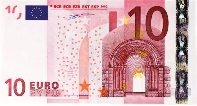 4 Euro 22 Cent4,22 €9,07 €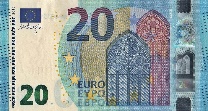 34,97 €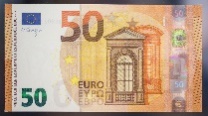 21,30 €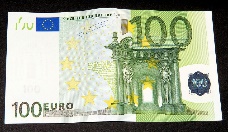 13,87 €22,91 €Rechnungsbetrag:Sie bezahlen mit:Sie bekommen zurück:5,78 €4 Euro 22 Cent4,22 €9,07 €10 Euro 93 Cent10,93 €34,97 €15 Euro 3 Cent15,03 €21,30 €78 Euro 70 Cent78,70 €13,87 €6 Euro 13 Cent6,13 €22,91 €7 Euro 9 Cent7,09 €